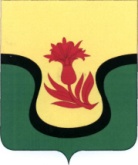 РОССИЙСКАЯ  ФЕДЕРАЦИЯАДМИНИСТРАЦИЯ  ПЕРВОМАЙСКОГО СЕЛЬСКОГО ПОСЕЛЕНИЯАГАПОВСКОГО МУНИЦИПАЛЬНОГО РАЙОНАЧЕЛЯБИНСКОЙ ОБЛАСТИПОСТАНОВЛЕНИЕот  06 сентября  2016 года                                                                     № 131В целях определения назначения территорий сельских поселений Агаповского муниципального района Челябинской области, исходя из социальных,  экономических, экологических и  иных факторов  для обеспечения   устойчивого   развития   территории,  развития  инженерной, транспортной и  социальной  инфраструктур,   обеспечения учета  интересов граждан    и  их  объединений в соответствии с Градостроительным кодексом Российской Федерации,   Федеральным законом от 6 октября 2003 г. № 131-ФЗ"Об общих принципах местного самоуправления в Российской Федерации", Уставом Первомайского сельского поселения П О С Т А Н О В Л Я Ю:создать  комиссию по разработке программы комплексного развития систем социальной инфраструктуры на 2017-2027 гг   Первомайского  сельского поселения (далее – Программа) (приложение 1);утвердить положение о комиссии по разработке проекта программы комплексного развития систем социальной инфраструктуры на 2017-2027 гг.   Первомайского  сельского поселения (приложение 2);создать  комиссию по разработке программы комплексного развития систем транспортной инфраструктуры на 2017-2027 гг.   Первомайского  сельского поселения (далее – Программа) (приложение 3);утвердить положение о комиссии по разработке программы комплексного развития систем транспортной  инфраструктуры на 2017-2027 гг.   Первомайского  сельского поселения (приложение 4);создать  комиссию по разработке программы комплексного развития систем коммунальной инфраструктуры на 2017-2027 гг.   Первомайского  сельского поселения (далее – Программа) (приложение 5);утвердить положение о комиссии по разработке программы комплексного развития систем коммунальной  инфраструктуры на 2017-2027 гг.   Первомайского  сельского поселения (приложение 6);Комиссиям в срок до 01 мая 2017 года провести работы по подготовке и разработке проектов программ.Специалисту Набиевой М.А. настоящее постановление разместить на официальном сайте администрации Первомайского  сельского поселения.Контроль за выполнением настоящего постановления оставляю за собой.Настоящее постановление вступает в силу после его официального опубликования.    Глава поселения                                                          С.М.   Блинков СОСТАВКомиссии по разработке программы комплексного развития систем социальной инфраструктуры на 2017-2027 гг   Первомайского  сельского поселения Блинков С.М. – глава Первомайского сельского поселения – председатель комиссииСандрина Н.П. – специалист администрации Первомайского сельского поселения - заместитель председателя комиссииАйдынян В.Л. – главный врач МУЗ «Агаповская ЦРБ»Васильева А.А. –председатель комитета по строительству и архитектуре администрации Агаповского муниципального района, Заневский Ю.С. – заместитель главы Агаповского муниципального района по экономикеИващенко М.А. – начальник управления образования Агаповского муниципального районаСеливанов Е.В. – председатель комитета по физической культуре и спорту Агаповского муниципального районаСтрижов С.И. - заместитель главы Агаповского муниципального района по строительству, ЖКХ, транспорту, связи и энергетикеПлаксина Л.П. – начальник муниципального  управления культуры Агаповского муниципального районаБаранова Ю.А. – специалист администрации Первомайского сельского поселенияГолубко С.В. – главный бухгалтер администрации Первомайского сельского поселенияХисамова К.Л. – депутат  Первомайского сельского поселения Положение о комиссии по разработке программы комплексного развития систем социальной инфраструктуры на 2017-2027 гг.   Первомайского  сельского поселенияКомиссия по разработке программы комплексного развития систем социальной инфраструктуры поселения  (далее – Программа) является временно действующим координационным органом администрации Первомайского сельского поселения (далее – администрация), созданным для организации подготовки предложений о разработке программы комплексного развития систем социальной инфраструктуры Первомайского сельского поселения.Комиссия в своей деятельности руководствуется Градостроительным кодексом Российской Федерации, нормативными правовыми актами органов государственной власти Российской Федерации, Челябинской области, органов местного самоуправления Агаповского муниципального района, Первомайского сельского поселения а также настоящим Положением.Основными задачами Комиссии является обеспечить:а) безопасность, качество и эффективность использования населением объектов социальной инфраструктуры поселения;б) доступность объектов социальной инфраструктуры поселения для населения поселения в соответствии с нормативами градостроительного проектирования поселения;в) сбалансированное, перспективное развитие социальной инфраструктуры поселения в соответствии с установленными потребностями в объектах социальной инфраструктуры поселения;г) достижение расчетного уровня обеспеченности населения поселения услугами в областях, указанных в пункте 1 настоящих требований, в соответствии с нормативами градостроительного проектирования соответственно поселения;д) эффективность функционирования действующей социальной инфраструктуры.Для выполнения задач Комиссия осуществляет следующие функции:- обеспечение подготовки предложений по разработке программы комплексного развития систем социальной инфраструктуры Первомайского сельского поселения;- решение вопросов в области градостроительного регулирования;- рассмотрение иных вопросов, отнесенных к компетенции Комиссии.Комиссия имеет право:- запрашивать и получать необходимую информацию и документы по вопросам, входящим в компетенцию Комиссии;- приглашать на заседания Комиссии лиц, чьи интересы затрагивает планируемая градостроительная деятельность.В состав Комиссии входят представители организаций и других лиц, интересы которых затрагиваются при разработке программы.Состав Комиссии утверждается постановлением администрации Первомайского сельского поселения Агаповского муниципального района.Глава Первомайского сельского поселения Агаповского муниципального района является председателем Комиссии. Председатель Комиссии имеет своего заместителя.Заседания Комиссии проводятся по мере подготовки (поступления) предложений и обращений, как правило, не чаще 1 раза в неделю и оформляется протоколом. Заседания Комиссии проводит председатель Комиссии, а в его отсутствие – заместитель председателя Комиссии.Заседание Комиссии считается правомочным, если на нем присутствует более половины ее состава.Решение Комиссии принимается большинством голосов присутствующих на заседании Комиссии. В случае равенства голосов решающим является голос председательствующего.На заседании Комиссии ведется протокол, который подписывается председательствующим на заседании и лицом и секретарем Комиссии.Решение Комиссии оформляется протоколом в котором указываются основания принимаемых решений.По результатам рассмотрения представленных предложений, Комиссия принимает одно из следующих решений:Внести предложение в Программу;отказать во внесении предложения в Программу.Организационно-техническое обеспечение Комиссии возложено на администрацию Первомайского сельского поселения Агаповского муниципального района (ведение протокола, оповещение членов Комиссии, иные вопросы).СОСТАВКомиссии по разработке программы комплексного развития систем транспортной инфраструктуры на 2017-2027 гг.   Первомайского  сельского поселенияБлинков С.М. – глава Первомайского сельского поселения- председатель комиссииСандрина Н.П. – специалист администрации Первомайского сельского поселения – заместитель председателя комиссииВасильева А.А. –председатель комитета по строительству и архитектуре администрации Агаповского муниципального района, заместитель председателя комиссииЗаневский Ю.С. – заместитель главы Агаповского муниципального района по экономикеСтрижов С.И. - заместитель главы Агаповского муниципального района по строительству, ЖКХ, транспорту, связи и энергетикеБаранова Ю.А. – специалист администрации Первомайского сельского поселенияГолубко С.В. – главный бухгалтерт администрации Первомайского сельского поселенияЛевчук С.П. – председатель совета депутатов  Первомайского сельского поселения Представитель ОАО «МРСК-Урала» - по согласованиюПредставитель ООО  ГК«Уральская энергия» - по согласованиюПредставитель МП ЖКХ «Агаповское» - по согласованию                                                                      Приложение 4                                                                                                                                                                       УТВЕРЖДЕНО постановлением администрации первомайского сельского поселенияот 06.09.2016 г № 131Положение о комиссии по разработке программы комплексного развития систем транспортной инфраструктуры на 2017-2027 гг.  Первомайского  сельского поселенияКомиссия по разработке программы комплексного развития систем транспортной инфраструктуры поселения  (далее – Программа) является временно действующим координационным органом администрации Первомайского сельского поселения (далее – администрация), созданным для организации подготовки предложений о разработке программы комплексного развития систем транспортной инфраструктуры Первомайского сельского поселения.Комиссия в своей деятельности руководствуется Градостроительным кодексом Российской Федерации, нормативными правовыми актами органов государственной власти Российской Федерации, Челябинской области, органов местного самоуправления Агаповского муниципального района, Первомайского сельского поселения, а также настоящим Положением.Основными задачами Комиссии является обеспечить:а) безопасность, качество и эффективность транспортного обслуживания населения, а также юридических лиц и индивидуальных предпринимателей, осуществляющих экономическую деятельность (далее - субъекты экономической деятельности), на территории поселения, городского округа;б) доступность объектов транспортной инфраструктуры для населения и субъектов экономической деятельности в соответствии с нормативами градостроительного проектирования поселения или нормативами градостроительного проектирования городского округа;в) развитие транспортной инфраструктуры в соответствии с потребностями населения в передвижении, субъектов экономической деятельности - в перевозке пассажиров и грузов на территории поселений и городских округов (далее - транспортный спрос);г) развитие транспортной инфраструктуры, сбалансированное с градостроительной деятельностью в поселениях, городских округах;д) условия для управления транспортным спросом;е) создание приоритетных условий для обеспечения безопасности жизни и здоровья участников дорожного движения по отношению к экономическим результатам хозяйственной деятельности;ж) создание приоритетных условий движения транспортных средств общего пользования по отношению к иным транспортным средствам;з) условия для пешеходного и велосипедного передвижения населения;и) эффективность функционирования действующей транспортной инфраструктуры.Для выполнения задач Комиссия осуществляет следующие функции:- обеспечение подготовки предложений по разработке программы комплексного развития систем транспортной инфраструктуры Первомайского сельского поселения;- решение вопросов в области градостроительного регулирования;- рассмотрение иных вопросов, отнесенных к компетенции Комиссии.Комиссия имеет право:- запрашивать и получать необходимую информацию и документы по вопросам, входящим в компетенцию Комиссии;- приглашать на заседания Комиссии лиц, чьи интересы затрагивает планируемая градостроительная деятельность.В состав Комиссии входят представители организаций и других лиц, интересы которых затрагиваются при разработке программы.Состав Комиссии утверждается постановлением администрации Первомайского сельского поселения Агаповского муниципального района.Глава Первомайского сельского поселения Агаповского муниципального района является председателем Комиссии. Председатель Комиссии имеет своего заместителя.Заседания Комиссии проводятся по мере подготовки (поступления) предложений и обращений, как правило, не чаще 1 раза в неделю и оформляется протоколом. Заседания Комиссии проводит председатель Комиссии, а в его отсутствие – заместитель председателя Комиссии.Заседание Комиссии считается правомочным, если на нем присутствует более половины ее состава.Решение Комиссии принимается большинством голосов присутствующих на заседании Комиссии. В случае равенства голосов решающим является голос председательствующего.На заседании Комиссии ведется протокол, который подписывается председательствующим на заседании и лицом и секретарем Комиссии.Решение Комиссии оформляется протоколом в котором указываются основания принимаемых решений.По результатам рассмотрения представленных предложений, Комиссия принимает одно из следующих решений:Внести предложение в Программу;отказать во внесении предложения в Программу.Организационно-техническое обеспечение Комиссии возложено на администрацию Первомайского сельского поселения Агаповского муниципального района (ведение протокола, оповещение членов Комиссии, иные вопросыСОСТАВКомиссии по разработке программы комплексного развития систем коммунальной инфраструктуры на 2017-2027 гг.   Первомайского  сельского поселенияБлинков С.М. – глава Первомайского сельского поселения- председатель комиссииСандрина Н.П. – специалист администрации Первомайского сельского поселения – заместитель председателя комиссииВасильева А.А. –председатель комитета по строительству и архитектуре администрации Агаповского муниципального района, заместитель председателя комиссииЗаневский Ю.С. – заместитель главы Агаповского муниципального района по экономикеСтрижов С.И. - заместитель главы Агаповского муниципального района по строительству, ЖКХ, транспорту, связи и энергетикеБаранова Ю.А. – специалист администрации Первомайского сельского поселенияГолубко С.В. – главный бухгалтерт администрации Первомайского сельского поселенияЛевчук С.П. – председатель совета депутатов  Первомайского сельского поселения Представитель ОАО «МРСК-Урала» - по согласованиюПредставитель ООО  ГК«Уральская энергия» - по согласованиюПредставитель МП ЖКХ «Агаповское» - по согласованиюПриложение 6                                                                                                                                                                       УТВЕРЖДЕНО постановлением администрации первомайского сельского поселенияот 06.09.2016 г № 131Положение о комиссии по разработке программы комплексного развития систем коммунальной инфраструктуры на 2017-2027 гг.   Первомайского  сельского поселенияКомиссия по разработке программы комплексного развития систем коммунальной инфраструктуры поселения  (далее – Программа) является временно действующим координационным органом администрации Первомайского сельского поселения (далее – администрация), созданным для организации подготовки предложений о разработке программы комплексного развития систем коммунальной инфраструктуры Первомайского сельского поселения.Комиссия в своей деятельности руководствуется Градостроительным кодексом Российской Федерации, нормативными правовыми актами органов государственной власти Российской Федерации, Челябинской области, органов местного самоуправления Агаповского муниципального района, Первомайского сельского поселения,  а также настоящим Положением.Основными задачами Комиссии являются:- обеспечение сбалансированного, перспективного развития систем коммунальной инфраструктуры в соответствии с потребностями в строительстве объектов капитального строительства и соответствующие установленным требованиям надежность, энергетическую эффективность указанных систем, снижение негативного воздействия на окружающую среду и здоровье человека и повышение качества оказываемых потребителям услуг в сферах электро-, газо-, тепло-, водоснабжения и водоотведения, а также услуг по утилизации, обезвреживанию и захоронению твердых бытовых отходовДля выполнения задач Комиссия осуществляет следующие функции:- обеспечение подготовки предложений по разработке программы комплексного развития систем коммунальной инфраструктуры Первомайского сельского поселения;- организация взаимодействия исполнителей по разработке программы и представителей организаций коммунального комплекса, ресурсоснабжающих организаций, управляющих компаний и других лиц, интересы которых затрагиваются при разработке программы;- решение вопросов в области градостроительного регулирования;- рассмотрение иных вопросов, отнесенных к компетенции Комиссии.Комиссия имеет право:- запрашивать и получать необходимую информацию и документы по вопросам, входящим в компетенцию Комиссии;- приглашать на заседания Комиссии лиц, чьи интересы затрагивает планируемая градостроительная деятельность.В состав Комиссии входят представители организаций коммунального комплекса, ресурсоснабжающих организаций, управляющих компаний и других лиц, интересы которых затрагиваются при разработке программы.Состав Комиссии утверждается постановлением администрации Первомайского сельского поселения Агаповского муниципального района.Глава Первомайского сельского поселения Агаповского муниципального района является председателем Комиссии. Председатель Комиссии имеет своего заместителя.Заседания Комиссии проводятся по мере подготовки (поступления) предложений и обращений, как правило, не чаще 1 раза в неделю и оформляется протоколом. Заседания Комиссии проводит председатель Комиссии, а в его отсутствие – заместитель председателя Комиссии.Заседание Комиссии считается правомочным, если на нем присутствует более половины ее состава.Решение Комиссии принимается большинством голосов присутствующих на заседании Комиссии. В случае равенства голосов решающим является голос председательствующего.На заседании Комиссии ведется протокол, который подписывается председательствующим на заседании и лицом и секретарем Комиссии.Решение Комиссии оформляется протоколом в котором указываются основания принимаемых решений.По результатам рассмотрения представленных предложений, Комиссия принимает одно из следующих решений:Внести предложение в Программу;отказать в внесении предложения в Программу.Организационно-техническое обеспечение Комиссии возложено на администрацию Первомайского сельского поселения Агаповского муниципального района (ведение протокола, оповещение членов Комиссии, иные вопросы).О разработке программ комплексного развития систем социальной инфраструктуры, комплексного развития систем  транспортной инфраструктуры, комплексного развития систем  коммунальной инфраструктуры на 2017-2027 гг   Первомайского  сельского поселения                                                                       Приложение 1                                                                                                                                                                       УТВЕРЖДЕНО постановлением администрации первомайского сельского поселенияот 06.09.2016 г № 131                                                                      Приложение 2                                                                                                                                                                       УТВЕРЖДЕНО постановлением администрации Агаповского муниципального района от 06.09.2016  № 131                                                                      Приложение 3                                                                                                                                                                       УТВЕРЖДЕНО постановлением администрации первомайского сельского поселенияот 06.09.2016 г № 131                                                                      Приложение 5                                                                                                                                                                       УТВЕРЖДЕНО постановлением администрации первомайского сельского поселенияот 06.09.2016 г № 131